Daftar Riwayat Hidup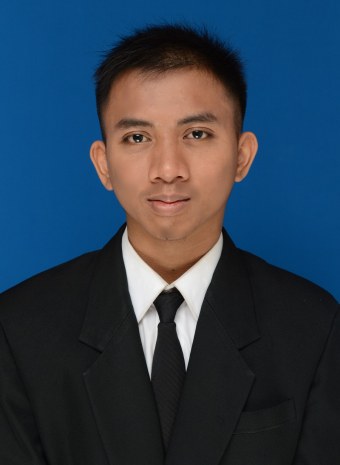 Nama 					: Adib Mahdy
Jenis kelamin			: Laki-laki
Tempat, tanggal lahir		: Surabaya, 21 Oktober 1993
Kewarganegaraan		: Indonesia
Status 					: Belum menikah
Tinggi, berat badan		: 172 cm,62 kg
Kesehatan			: Sangat baik                                                                                                              
Alamat lengkap		: Jl.Greges barat no.27, Surabaya
Telepon HP			: 083831848245                                                                                                                
E-mail					: komandanet27@gmail.com                                                                          URL         			: www.komandan.netPendidikan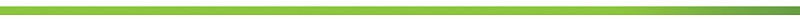 1999 - 2005	: SDN Manukan kulon 3, Surabaya
2005 - 2008	: SMP Negeri 5, Surabaya
2008 - 2011	: SMA TA'MIRIYAH, Surabaya                                                                                        2011 - 2014   	: Teknik Telekomunikasi,Politeknik Elektronika Negeri Surabaya-ITSPengalaman2012-2014   : Guru Ekstrakurikuler Robotika SMA TA’MIRIYAH Surabaya2014             : IT Programmer, PT.SANTINILESTARI  ENERGI  INDONESIAPrestasi2010 :  Juara 1 Inspiring Flash Competition (Dalam Web Blog-Kategori Pelajar) Tingkat    	Nasional, Universitas Surabaya2011 : Juara 1 Telkomsel School Blog competition Tingkat Kota Madya,  Telkomsel School 	Community2011 :	Juara 1 Lomba Blog Tingkat Nasional,  Teknik Elektro dan Teknologi Informasi 	Universitas Gadja Madha Yogyakarta.2012: Juara 1 Lomba Blog Axiadata Jakarta2013: Juara 4 MBA Institut Teknologi Bandung Blog Competition2014: Juara 3 Lomba Blog BPWS Badan Pengembangan Wilayah  Surabaya MaduraPrestasi2011 :	Juara 1 Artikel (Blog)Domain dan Hosting Tingkat Nasional,  Jagoan Hosting Indonesia2011 : 25 Besar ASEAN Blogger competition Organisasi2006-2007 :   OSIS SMPN 5 Surabaya Komisaris Pelaksana2008-2009 :   OSIS SMA TA’MIRIYAH Wakil Sekretaris Umum2009-2010 :   OSIS SMA TA’MIRIYAH Ketua Bidang Keislaman2011-2012   : Wakil Ketua Komunitas Blogger Jawa Timur2012-2013  : Wakil Ketua Divisi Komunikasi dan Informasi, T-REC Robotic Community UKM Robotika PENS.2012-2013  :Staf muda Departemen Komunikasi dan Informasi Himpunan Mahasiswa Teknik Telekomunikasi PENS.2013-2014  :Staf Ahli Departemen Komunikasi dan Informasi Himpunan Mahasiswa Teknik Telekomunikasi PENS..2012		      : Juri Lomba Blog Nasional Komunitas Ngeblog Jawa Timur2012          : Juri Lomba Blog ITS EXPO Blog competition2013          : Juri Blog Competition ,Hima Informatika PENSPelatihan2009 : Pelatihan Video Editing LINUX,Hi-tech Mall Surabaya2009: Pengenalan system dan program Robotika,Hi-tech Mall Surabaya2012: Line Tracer for MABA oleh UKM Robotika PENSKemampuan - Komputer:  PHP, HTML, CSS, MySql,  JQueryAndroid, Linux, Computer Network, Bahasa C, Photoshop- Bahasa Inggris aktifWeb yang pernah saya BuatWebsite Kampus/ JurusanHimatel.eepis-its.eduTesla.eepis-its.eduWebsite HotelThenomina.comBaliparagon.com	Website Toko onlinePusatjual.comNaylahshop.comWebsite ERP Manajemen Toko dan Kantorwww.Pusat jual.com/kantor  (Akses Login : username: admin ,  password: admin)Website Monitoring lampu dengan SMS Gatewaywww.pusatjual.com/sei/rd  ( Akses Login username:admin,  password : admin)Website Androidwww.pusatjual.com/android